Name _________________________________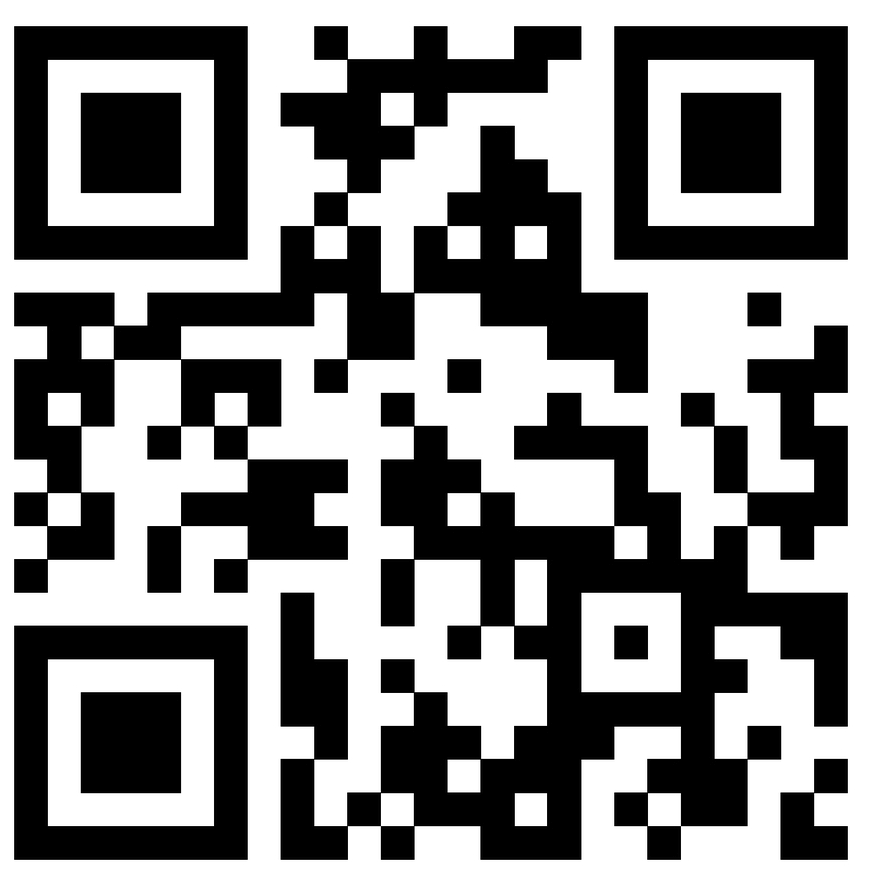 MONDAY – Third Grade ReviewPart I:  Write each of the following in standard form. 1.  Forty two thousand, eleven _________________________2.  Three hundred five thousand, eight hundred seventy six      _____________________________3.  Six hundred twenty thousand, five hundred ten      _____________________________4.  Seven hundred fifty thousand, three hundred seventy      _____________________________Part II: Identify the place value for each digit in the numbers below.                  724,916                                        402,183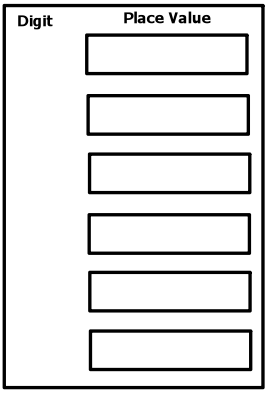 Place Value HWTUESDAYPart I: Label a place value chart. Be sure to include hundred thousands (HT), tens (T), thousands (TH), ones (O), millions (M), ten thousands (TT), hundreds (H), hundred millions (HM), and ten-millions (TM). Place the commas where they belong. 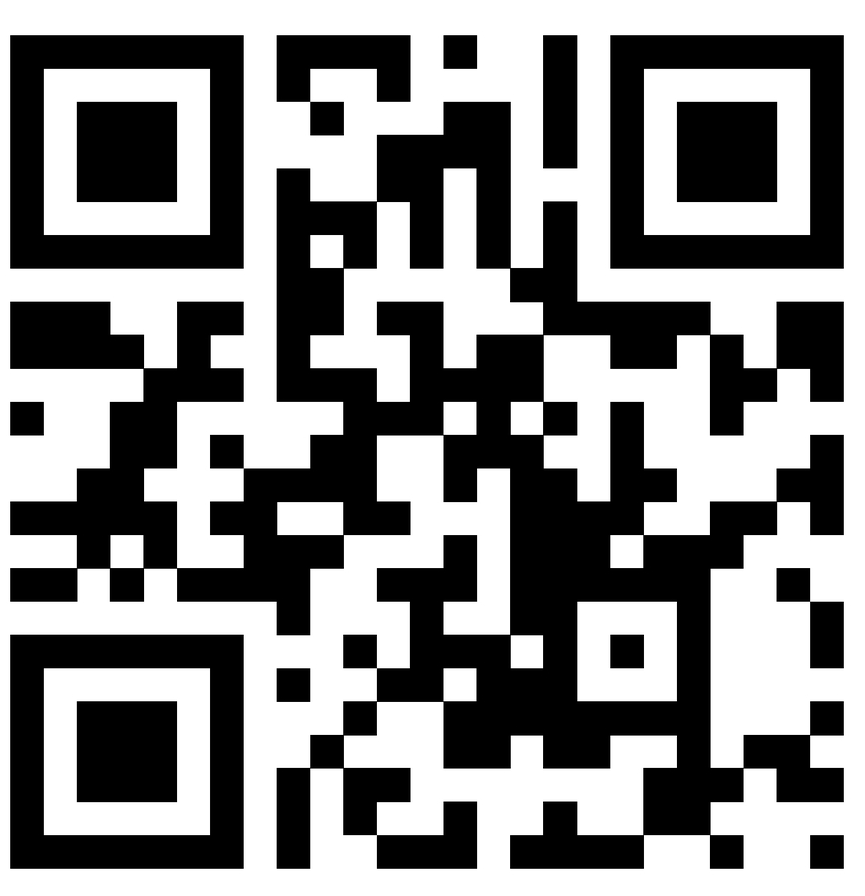 Part II: Label the place of each digit in the following numbers.5 7 1, 9 0 23 8 2, 4 3 8, 0 0 36 7, 9 1 21, 3 3 65 7, 0 1 0, 3 6 86, 3 9 9, 1 4 6www.forrestmath.weebly.com WEDNESDAYPart I: Write the following numbers in expanded form.Part II: Write the following standard form numbers in written form.5) 38,944 ___________________________________________________________________________________________________________________________________________________6) 3,709,313 ________________________________________________________________________________________________________________________________________________7) 843,620 __________________________________________________________________________________________________________________________________________________________________________________________________8) 34,802,711 ________________________________________________________________________________________________________________________________________________THURSDAY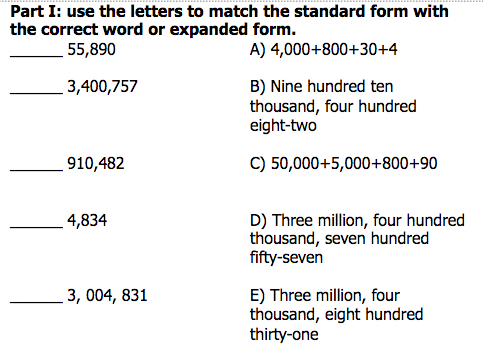 Part II: Write the place and value of the underlined digit.Ex)  546500+40+62,6711,358,00240, 824734,290503,018, 334PlaceValueEx) 547Hundreds402,6711,358, 00283,092,456734,29040, 824